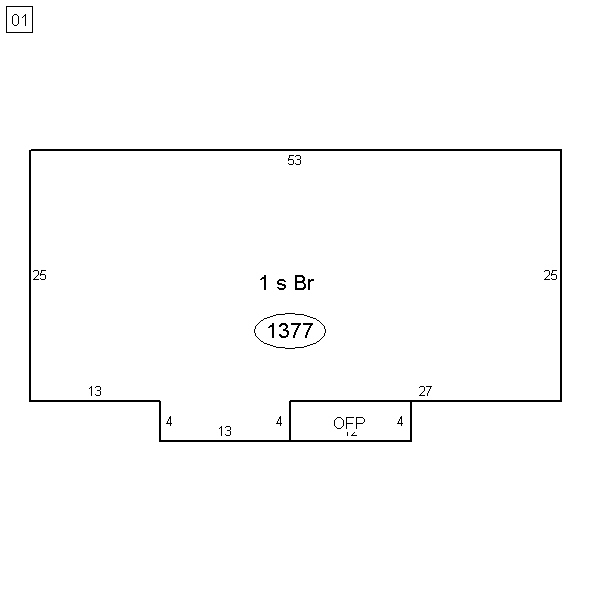 7646 ALLWOOD AVENUE (1970)QUANTITYCOST FACTOR(S)COSTEXTERIORPermit fees1Pressure wash house1460 sf Demo existing gutters40 lfRemove front shrubs2Demo existing shingles and felt paper1565 sfInstall new aluminum drip edge166 lfInstall new #15 felt and architectural shingles1565 sfInstall new ridge vent50 lfReplace missing HVAC condenser and system for proper operation1Replace front and rear storm doors2Prep, caulk and paint all exterior woodwork and shutters460 sfPrep, caulk and paint front and rear doors2Provide and install new mailbox1Demo existing free-standing garage400 sfRemove old and provide and install new vinyl windows (11)14Dumpster fees1EXTERIOR TOTALINTERIORENTRY HALLPrep walls, ceiling, door/trim and paint with two coats acrylic latex170 sfProvide and install new rebond pad and carpet (+/- 40 sf)40 sfSUBTOTALLIVING ROOMPrep & paint walls, ceiling, doors/trim with two coats acrylic latex385 sfProvide and install new carpet and pad161 sfReplace damaged sill on pass-through to dining area7SUBTOTALKITCHEN/DINING AREAClean all cabinets and stained woodwork140 sfProvide and install new post-formed laminate counter top 17 lfProvide and install new double bowl stainless sink and faucet1Install new piece of corner mold where broken 8 lfPrep and paint walls, ceiling, and doors/trim two coats semi-gloss	380 sfProvide and install new vinyl flooring  200 sfSUBTOTALHALLWAYPrep and paint walls, ceiling, doors/trim two coats acrylic latex	210 sfProvide and install new carpet and pad188 sfProvide and install hardwired smoke detector1Provide and install new HVAC thermostat1SUBTOTALBEDROOM 1Remove cables and patch holes in drywall4Prep and paint walls, ceiling, doors/trim two coats acrylic latex	380 sfProvide and install new carpet and rebond pad98 sfProvide and install new hardwired smoke detector1Provide and install new 4’0 bifold door and paint1Replace light fixture1SUBTOTALBEDROOM 2Replace broken hollow core door 1Patch holes in drywall2Prep and paint walls, ceiling, doors/trim two coats acrylic latex	490 sfProvide and install new carpet and rebond pad152 sfProvide and install hardwired smoke detector1Provide and install new 4’0 bifold door and paint1SUBTOTALBEDROOM 3Patch holes in drywall 2Patch holes in drywall ceiling2Prep and paint walls, ceiling, doors/trim two coats acrylic latex480 sfProvide and install new carpet and rebond pad148 sfProvide and install hardwired smoke detector1Replace fan/light fixture1Rehang existing 4’0 bifold doors1SUBTOTALBATHPrep and paint walls, ceiling, doors/trim two coats acrylic latex	110 sfPrep and paint cabinet with two coats semi-gloss14 sfReplace medicine cabinet1Install new post formed laminate top and faucet2 lfRewire as required to provide GFCI protected outlet1Provide and install ventilation fan ducted to exterior1Install new sheet vinyl flooring40 sfReplace linen closet lockset1Replace shower rod1SUBTOTALUTILITY ROOMProvide and install new water heater, pan and expansion tank1Provide and install interior casing on rear entry door1Prep and paint walls, ceiling, and doors/trim two coats semi-gloss 385 sfProvide and install new vinyl sheet flooring82 sfSUBTOTALRENOVATION COSTS ESTIMATED TO BE $50,000-$60,000